                                                      Исимбаева Нұргүл Бүркітқызы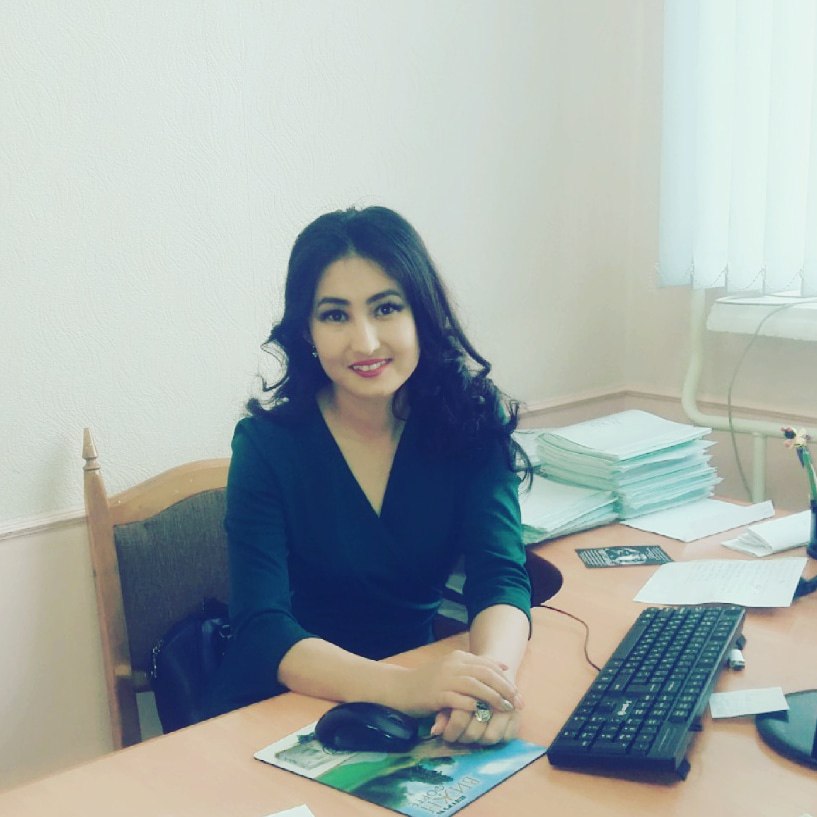 Cафуан   Шәймерденов   атындағықалалық классикалық гимназияның Қазақ тілі мен әдебиет мұғалімі  Петропавл қаласы, СҚОЖаралғансың топырағынан Сұлуқия,Туған жерің-мақтаның, жылы ұя.Таныстым шыққан орта, белесіңмен.Сырласып «Бір таба нан», «Инешіңмен».Санаңа ұялаттың –Шияптың даналығын,Жүрегіңе ұялаттың ұлы Абай даралығын.Адамдықтың, кісіліктің үлгісі деп,Табыныпсың «ардың құлы» Бейіс анаңа да.Сілтеме:    Сілтеме:    Сілтеме:    С.Шаймерденовтың кітаптары, газет материалдарыС.Шаймерденовтың кітаптары, газет материалдарыС.Шаймерденовтың кітаптары, газет материалдарыМақсаты:Мақсаты:Мақсаты:С.Шәймерденовтың өмір мен шығармашылығын пысықтауС.Шәймерденовтың өмір мен шығармашылығын пысықтауС.Шәймерденовтың өмір мен шығармашылығын пысықтауКүтілетіннәтижелер:Күтілетіннәтижелер:Күтілетіннәтижелер:Топтық, диалогтік жұмыс арқылы білім алмасып, оқушылар бір - бірінен үлгі алады, нені қалай оқу керектігіне өзіндік тиімділігі артады, диалогтік қарым-қатынаста тыңдау және сөйлеу әдебіне көңіл аударады, дарынды оқушыны үлгі етеді, көркем әдеби тілде сөйлеуге, меңгеруге құмарлығы артады, сыни көзқарасын білдіру арқылы сөз байлығы молаяды, өз бетінше ізденеді.Топтық, диалогтік жұмыс арқылы білім алмасып, оқушылар бір - бірінен үлгі алады, нені қалай оқу керектігіне өзіндік тиімділігі артады, диалогтік қарым-қатынаста тыңдау және сөйлеу әдебіне көңіл аударады, дарынды оқушыны үлгі етеді, көркем әдеби тілде сөйлеуге, меңгеруге құмарлығы артады, сыни көзқарасын білдіру арқылы сөз байлығы молаяды, өз бетінше ізденеді.Топтық, диалогтік жұмыс арқылы білім алмасып, оқушылар бір - бірінен үлгі алады, нені қалай оқу керектігіне өзіндік тиімділігі артады, диалогтік қарым-қатынаста тыңдау және сөйлеу әдебіне көңіл аударады, дарынды оқушыны үлгі етеді, көркем әдеби тілде сөйлеуге, меңгеруге құмарлығы артады, сыни көзқарасын білдіру арқылы сөз байлығы молаяды, өз бетінше ізденеді.Сабақтың  түрі:Сабақтың  түрі:Сабақтың  түрі:Қайталау Қайталау Қайталау Пәнаралық байланыс:Пәнаралық байланыс:Пәнаралық байланыс: тарих тарих тарихҚолданылатын әдістер:Қолданылатын әдістер:Қолданылатын әдістер:Сын тұрғысынан ойлау стратегияларын қолданамын: қызығушылығын ояту, мағынаны ашу, ой-толғаныс, түртіп алу,Сквейн әдісі, Венн диаграммасы, АКТ, жас ерекшеліктеріне сай оқыту, талантты және дарынды балалардың сабақты терең меңгерулеріне ықпал жасаймын. Білім беру үшін және оқуды бағалау тәсілдері бойынша жиынтық бағалау.Сын тұрғысынан ойлау стратегияларын қолданамын: қызығушылығын ояту, мағынаны ашу, ой-толғаныс, түртіп алу,Сквейн әдісі, Венн диаграммасы, АКТ, жас ерекшеліктеріне сай оқыту, талантты және дарынды балалардың сабақты терең меңгерулеріне ықпал жасаймын. Білім беру үшін және оқуды бағалау тәсілдері бойынша жиынтық бағалау.Сын тұрғысынан ойлау стратегияларын қолданамын: қызығушылығын ояту, мағынаны ашу, ой-толғаныс, түртіп алу,Сквейн әдісі, Венн диаграммасы, АКТ, жас ерекшеліктеріне сай оқыту, талантты және дарынды балалардың сабақты терең меңгерулеріне ықпал жасаймын. Білім беру үшін және оқуды бағалау тәсілдері бойынша жиынтық бағалау.Керекті  жабдықтар:Керекті  жабдықтар:Керекті  жабдықтар:АКТ құралдары, презентация, портрет, ватман, маркер, стикер, гүлдер, деңгейлік тапсырмалар парағы, оқулықАКТ құралдары, презентация, портрет, ватман, маркер, стикер, гүлдер, деңгейлік тапсырмалар парағы, оқулықАКТ құралдары, презентация, портрет, ватман, маркер, стикер, гүлдер, деңгейлік тапсырмалар парағы, оқулықСабақтың  барысы:Сабақтың  барысы:Сабақтың  барысы:Сабақтың  барысы:Сабақтың  барысы:Сабақтың  барысы:Сабақкезеңдері:Сабақкезеңдері:УақытУақытМұғалім  әрекеті Оқушы әрекетіКіріспеКіріспе3 мин.3 мин.3 мин.3 мин.ҰйымдастыруЫнтымақтастық орнату  тренингі.  «Көршіңе айт»Мақсаты: Оқушыларды «Гүл теру» әдісі арқылы бір - біріне жылы сөздер айту, гүлдердің түсіне қарай топтарға бөліну.Топқа бөлу  («Имандылық», «Адамгершілік», «Әділет», «Аманат», «Инабат»)Үй тапсырмасын тексеру.Оқушылардың өткен білімдерін тексеру үшін, семантикалық картамен жұмыс. Жауап парағы арқылы көршіңді тексер.Оқушылар «Гүл теру» әдісі арқылы бір-біріне жылы сөздер айтады, гүлдердің түсіне қарай топтарға бөлінеді.Оқушылар жұппен бір-бірін жауап парағы арқылы тексеріп, бағалайды.ТұсаукесерТұсаукесер3 мин.3 мин.  Деңгейлік тапсырма:«С» деңгей:«Ыстық орындық»Әр топ өз тобының атауларының мағынасын ашу.«С» деңгелік оқушылар өз тобының мағынасын ашады.Негізгі бөлімБілуНегізгі бөлімБілу5 мин.5 мин.ДемонстрациялауС.Шәймереднов  туралы мәлімет. Видео жазба,слайдСөздікпен жұмыс: «Түртіп алу» әдісіОқушылар дәптерлеріне қысқаша  С.Шәймерденов туралы ТүсінуТүсіну7 мин.7 мин.Мақсаты: Оқушылардың өз бетімен жұмыс істеуін қадағалау.Топтық жұмыс:Ресурс парағы:Топпен оқу (қабілетіне қарай)С.Шәймерденов туралы постер қорғауОқушылар топ болып тапсырманы орындайды, ойын еркін жеткізеді, тақырыпты түсінеді, постер құрайды.Формативті бағалауСергіту сәтіҚолдану, талдауФормативті бағалауСергіту сәтіҚолдану, талдау4 мин.3 мин.7 мин.4 мин.3 мин.7 мин.Мақсаты: Топтар «Екі жұлдыз, бір тілек» әдісі арқылы  бірін-бірі бағалау.«Мен қазақпын» видеоролигі арқылы оқушыларға сергіту сәтін жасатуАлған теориялық білімді практикада қолдана білу.Топтық тапсырма: 1 топ: С.Шәймерденовтың өмірі мен шығармашылығы бүгінгі заманмен салыстыру («В» деңгей)2 топ:  Ой толғау («А» деңгей)Сафуан – солтүстіктің інжуі3 топ: Синквейн әдісі. Сафуан Шәймерденовке 5 жолды өлең құрастыруТоптар «Екі жұлдыз, бір тілек» әдісі арқылы  бірін - бірі бағалайды.Оқушылар жалығып кетпес үшін сергіту сәтін  жасайды.Топтар берілген тапсырмаларды орындайды.1 топ оқушылары хикметтің мазмұнын  қазіргі заманмен Венн диаграммасы арқылы салыстырады.2 топ оқушылары  берілген тақырып бойынша ой-толғау жазады.3 топ оқушылары  С.Шәймерденовке  бес жолды өлең құрастырадыЖинақтау Жинақтау 3 мин.3 мин.- Бүгінгі сабақ несімен ерекшеленді?- Сафуан Шәймерденов кім?- Шығармаларының негізгі тақырыбы?- Сабақтан алған әсерің?Оқушылар сабақтан алған әсерлерімен бөліседі.ҚорытындыРефлексияҚорытындыРефлексия3 мин.3 мин.Суы бар құмырадан бүгінгі сабақта ұғынғандығы жөнінде стаканмен бала су алады.Су стаканның түбінде болса, мен бүгінгі сабақты түсінбедімСу стаканның ортасында болса, мен сабақты түсіндім, қосымша ақпарат қажет етемінСтакан толық болса, тақырып бойынша білімімді толықтырдым. Оқушылар стаканмен су алып, өз ойларын айтады.Үйге тапсырма:2 мин.2 мин.2 мин.С.Шәймерденов туралы қосымша мәлімет жинау, «Солтүстіктің інжуі» эссеОқушылар үй тапсырмасын күнделіктеріне жазып алады.Бағалау2 мин.2 мин.2 мин.Мұғалім қорытынды бағаны өзі қояды.Оқушылар формативті бағалау әдістері арқылы бірін-бірі бағалайды.